                Library Card Registration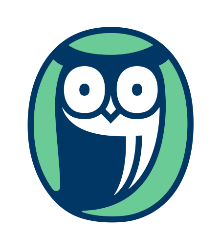                 Library Card Registration                Library Card Registration                Library Card Registration                Library Card Registration                Library Card Registration                Library Card RegistrationToday’s Date:  Today’s Date:  Today’s Date:      Adult     Child    Adult     Child    Adult     ChildComputer Use□ Yes        □ NoName:Name:Name:Name:Name:Name:Birth Date:Primary Address Street:Primary Address Street:Primary Address Street:Primary Address Street:Primary Address Street:Primary Address Street:Primary Address Street:City:City:City:State:State:ZIP Code:ZIP Code:Secondary Address (if applicable) Street:Secondary Address (if applicable) Street:Secondary Address (if applicable) Street:Secondary Address (if applicable) Street:Secondary Address (if applicable) Street:Secondary Address (if applicable) Street:Secondary Address (if applicable) Street:City:City:City:State:State:ZIP Code:ZIP Code:Primary Phone: Primary Phone: Primary Phone: Secondary Phone:Secondary Phone:Other Phone:Other Phone:E-mail:(to be used for library notifications and communications)E-mail:(to be used for library notifications and communications)E-mail:(to be used for library notifications and communications)E-mail:(to be used for library notifications and communications)E-mail:(to be used for library notifications and communications)E-mail:(to be used for library notifications and communications)E-mail:(to be used for library notifications and communications)I accept full responsibility for all use of this library card and for all charges associated with its use.  I agree to abide by the library’s rules and regulations.I accept full responsibility for all use of this library card and for all charges associated with its use.  I agree to abide by the library’s rules and regulations.I accept full responsibility for all use of this library card and for all charges associated with its use.  I agree to abide by the library’s rules and regulations.I accept full responsibility for all use of this library card and for all charges associated with its use.  I agree to abide by the library’s rules and regulations.I accept full responsibility for all use of this library card and for all charges associated with its use.  I agree to abide by the library’s rules and regulations.I accept full responsibility for all use of this library card and for all charges associated with its use.  I agree to abide by the library’s rules and regulations.I accept full responsibility for all use of this library card and for all charges associated with its use.  I agree to abide by the library’s rules and regulations.Signature:Signature:Signature:Signature:Signature:Signature:Signature:Signature of Guardian (if applicable):Signature of Guardian (if applicable):Signature of Guardian (if applicable):Signature of Guardian (if applicable):Signature of Guardian (if applicable):Signature of Guardian (if applicable):Signature of Guardian (if applicable):Printed Name of Guardian:Printed Name of Guardian:Printed Name of Guardian:Printed Name of Guardian:Printed Name of Guardian:Printed Name of Guardian:Printed Name of Guardian:For staff use only                                                                                                                                  rev 11/2017For staff use only                                                                                                                                  rev 11/2017For staff use only                                                                                                                                  rev 11/2017For staff use only                                                                                                                                  rev 11/2017For staff use only                                                                                                                                  rev 11/2017For staff use only                                                                                                                                  rev 11/2017For staff use only                                                                                                                                  rev 11/2017Staff Initials:                                                              ID Verified  □ID Verified  □Library Card Number:Library Card Number:Library Card Number:Library Card Number:Residency: Residency: School District:School District: In System        Out of System In System        Out of System In System        Out of System